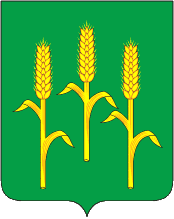 АДМИНИСТРАЦИЯсельского поселения «Село Гаврики» Мещовского района Калужской областиПОСТАНОВЛЕНИЕ30 декабря 2019 г.		                          	            	          				 № 67О создании комиссии по соблюдению требований к служебному поведению муниципальных служащих и урегулированию конфликта интересов          Руководствуясь ст. 43 Федерального закона от 06.10.2003 г. № 131-ФЗ «Об общих принципах организации местного самоуправления в Российской Федерации», Уставом СП «Село Гаврики», администрация СП «Село Гаврики»ПОСТАНОВЛЯЕТ:Создать комиссию по соблюдению требований к служебному поведению муниципальных служащих и урегулированию конфликта интересов.Утвердить состав комиссии по соблюдению требований к служебному поведению муниципальных служащих и урегулированию конфликта интересов в администрации СП «Село Гаврики» в следующем составе:- Ламонова Л.Н. 		        - Глава администрации, председатель                                                                                        комиссии;                   - Саливон Е.П.         	                  - ведущий специалист администрации, 	заместитель председателя комиссии;                  - Голяндичева Е.И.                       – ведущий эксперт администрации, секретарь  	комиссии;             - сотрудник  правового отдела администрации МР «Мещовский район», член   комиссии (по согласованию)         - сотрудник отдела по профилактике коррупционных правонарушений администрации Губернатора Калужской области, член комиссии (по согласованию).Постановление вступает в силу с момента подписания.Контроль исполнения постановления оставляю за собой.	 Глава администрации				          	Л.Н. Ламонова